        Муниципальное дошкольное образовательное учреждение детский сад № 28 общеразвивающего видаПринят                                                                                                         Утвержденпедагогическим советом                                                                приказом по МДОУ д/с № 28протокол от 31.05.2023г.  № 6                                                       общеразвивающего вида                                                                                                          от 31.05.2023г. № 67-д                                                                                          __________В.А. ЮсуповаПУБЛИЧНЫЙ ДОКЛАДза 2022-2023 учебный годзаведующего МДОУ д/с № 28общеразвивающего видаЮсуповой В.А.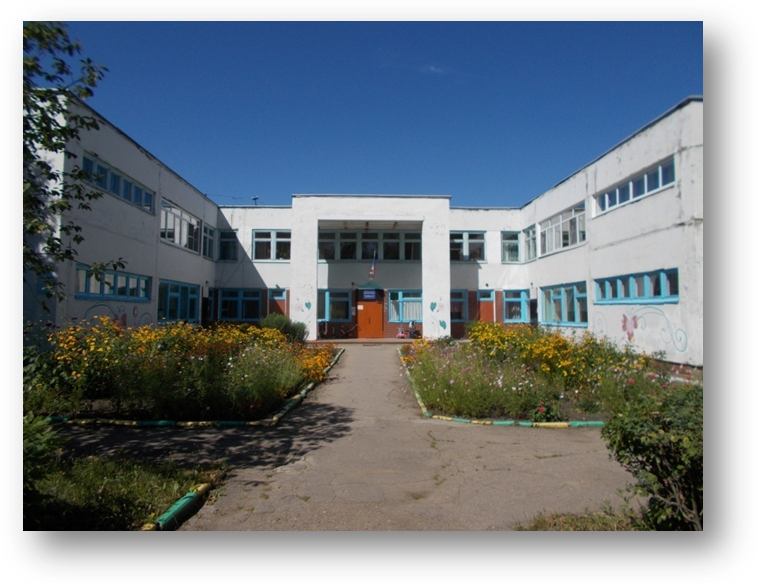   Публичный доклад – аналитический публичный доклад в форме периодического отчета муниципального дошкольного образовательного учреждения детский сад № 28 общеразвивающего вида  за 2022 – 2023 учебный год перед обществом. Он обеспечивает регулярное (ежегодное) информирование всех заинтересованных сторон о состоянии и перспективах развития системы образовательного учреждения.Публичный доклад адресован широкому кругу читателей: представителям органов законодательной и исполнительной власти, обучающимся и их родителям, работникам системы образования, представителям средств массовой информации, общественным организациям и другим заинтересованным лицам.Основными целями Публичного доклада являются:- обеспечение информационной основы для организации диалога и согласования интересов всех участников образовательного процесса, включая представителей общественности;- обеспечение прозрачности функционирования ДОУ;- информирование потребителей образовательных услуг о приоритетных направлениях развития образовательного учреждения, планируемых мероприятиях и ожидаемых результатах деятельности.Особенности публичного доклада:- аналитический характер текста, предполагающий представление факторов и данных, а также их оценку и особенности тенденций развития;- ориентация на широкий круг читателей, что определяет доступный стиль изложения и презентационный тип оформления;- регулярность предоставления Публичного доклада.Публичный доклад – нормативный правовой акт образовательного учреждения. Основным информационным каналом для публикации Публичного доклада является сайт муниципального дошкольного образовательного учреждения детский сад № 28 общеразвивающего вида.Информация, включенная в Публичный доклад:- актуальна – соответствует интересам и информационным потребностям родителей и общественности;- достоверна – точна и обоснованна;- необходима и достоверна – приводимые данные и факты служат исключительно целям обоснования.Публичный доклад включает аналитическую информацию, основанную на показателях, содержательно характеризующую состояние и тенденции развития ДОУ.Основными источниками информации для Публичного доклада являются:- государственная и статистическая отчетность ДОУ;- мониторинговые исследования внутри ДОУ.Содержание доклада:1. Общие характеристики заведения.2. Особенности образовательного процесса.3.Условия осуществления образовательного процесса.4. Результаты деятельности ДОУ.5. Каровый потенциал.6. Финансовые ресурсы ДОУ и их использование.7. Решения, принятые по итогам общественного обсуждения.8. Заключение. Перспективы и планы развития.1. Общая характеристика заведения.Муниципальное дошкольное образовательное учреждение детский сад № 28 общеразвивающего вида  имеет следующий государственный статус: тип: дошкольное образовательное учреждение; вид: детский сад общеразвивающего вида;учредитель: Комитет образования администрации муниципального образования Узловский район.Учреждение имеет лицензию на осуществление образовательной деятельности: серия 71Л01 №0001972, № 0133/02752 от 2 октября 2015 года.Юридический адрес: 301608 Россия, Тульская область, Узловский район, г. Узловая, ул. Первомайская, д. 97а.Телефон: (8 48731) 5-13-20e-mail/ mdouds28.uzl@tularegion.org сайт: http://uzlovaya28.russia-sad.ruРежим работы учреждения: пятидневная рабочая неделя.Выходные: суббота, воскресенье, праздничные дни.Время пребывания детей: 7 групп: с 7.00 до 17.30 (10,5 часов)В 2022-2023 году в детском саду функционировало 7 групп наполняемостью 119 человек. Комплектование групп соответствует лицензионным нормативам.I младшая группа (1 – 3 года) – 1– 14 чел.;II младшая группа (3 – 4 года) – 1 – 17 чел.; Средняя группа (4 – 5 лет) – 1 – 19 чел.; Старшая группа (5 – 6 лет) – 1 – 20 чел.;Подготовительная группа «А» (6 – 7 лет) – 1 –  18 чел.;Подготовительная группа «Б» (6 – 7 лет) – 1 – 16 чел.;               Разновозрастная группа (3 – 7 лет) – 1 – 14 чел.;Управление детским садом осуществляется в соответствии с Законом Российской Федерации «Об образовании в Российской Федерации», иными законодательными актами Российской Федерации, Уставом МДОУ детский сад № 28 общеразвивающего вида. Управление детским садом строится на основе сочетания принципов единоначалия и коллегиальности. Непосредственное управление и руководство учреждением осуществляется заведующим Юсуповой Венерой Амирзяновной : образование высшее, аттестована на соответствие занимаемой должности, стаж педагогической работы – 33 года, в должности заведующего – 4 года.Согласно своим функциональным обязанностям осуществляет свою деятельность заместитель  заведующего по воспитательной и методической работе Степанова Ирина Олеговна: образование высшее, стаж педагогической работы 10 лет, в должности заместителя заведующего по воспитательной и методической работе – 4 года.Коллегиальными органами детского сада являются:- общее собрание;- педагогический совет;- совет родителей.Порядок выборов коллегиальных органов детского сада и их комплектация определены Уставом и соответствующими положениями.2. Особенности образовательного процесса.Содержание обучения и воспитания детей.             В муниципальном дошкольном образовательном учреждении детский сад №28 общеразвивающего вида  реализуется основная образовательная программа дошкольного образования, разработанная на основе комплексной программы «От рождения до школы» под редакцией Н. Е. Вераксы, Т. С. Комаровой, М. А. Васильевой, 2014г.парциальной программы «Цветные ладошки». Программа художественного воспитания, обучения и развития детей 2-7 лет. И.А.Лыковой, М: Цветной мир, 2014; «Дорогою добра». Концепция и программа социально-коммуникативного развития и социального воспитания дошкольников. Л.В.Коломийченко, М.: ТЦ Сфера, 2015, обеспечивающая социально-личностное направление развития воспитанников.рабочих программ: - «В гостях у сказки» по театрализованной деятельности, разработанной коллективом педагогов, принятой педагогическим советом протокол от 28.08.2015 № 1;- «Ребенок в мире музыки» по музыкальному развитию детей, разработанной музыкальным руководителем ДОУ, принятой педагогическим советом протокол от 28.08.2015 № 1.            Эти программы обеспечивают художественно-эстетическое направление развития воспитанников в ДОУ.            Используя методы и приемы, заложенные в парциальной программе«Цветные ладошки», педагоги на практике воплощали новые идеи и подходы, связанные с интеграцией различных видов изобразительных искусств и художественной деятельности детей различных возрастных групп на основе амплификации содержания художественно-эстетической деятельности дошкольников, придания ей развивающего творческого характера.  Образовательная деятельность по музыке также входит вхудожественно-эстетический цикл учебных предметов и	проводился по рабочей программе «Ребенок в мире музыки», начиная со второй младшей группы.   Эта программа направлена на развитие творческого потенциаларебёнка, на активизацию детей прежде всего в музыкально-ритмических движениях, в оркестровке, в инсценировках, театрализациях и т.д.    Для эффективной работы по развитию театрализованнойдеятельности педагоги использовали рабочую программу «В гостях у сказки», которая предполагает введение в учебный план предмета «Театр» в старшей и подготовительной группах. Это обеспечило поэтапное использование отдельных видов творческой деятельности (песенной, танцевальной, игровой, импровизации на детских музыкальных инструментах) в процессе театрализованного воплощения.                    Посредством реализации приоритетного направления было расширено содержание образовательной области «Художественно-эстетическое развитие».       Таким образом, работа по художественно-эстетическому направлению предусматривала интеграцию различных видов художественно - эстетической деятельности, которая наиболее эффективно обеспечивала потребность каждого ребёнка свободно проявлять свои способности и выражать интересы, привносила в деятельность детей разнообразие и новизну.              При выборе методик обучения предпочтение отдается развивающим методикам, способствующим формированию познавательной, социальной, творческой сферы развития. Образовательная деятельность с детьми, в основе которой доминирует игровая деятельность, в зависимости от программного содержания, проводятся фронтально, подгруппами, индивидуально.            Учебный план состоит из следующих образовательных областей: - «Физическое развитие»; - «Социально- коммуникативное развитие»; - «Познавательное развитие»; - «Развитие речи»;- «Художественно-эстетическое развитие».              С целью наиболее полной реализации основной образовательной программы   в ДОУ используются следующие педагогические технологии и методы:              Технология проектирования,  ориентированная не на интеграцию фактических знаний, а на их применение и приобретение новых. Активное применение проектирования в детском саду дает возможность ребенку дошкольнику осваивать новые способы человеческой деятельности в социокультурной среде, развивать его компетентность.           Технология развивающего обучения, направленная на освоение не частных  способов действия, умений и навыков, а принципов действия. Педагог выступает как партнер, функция которого заключается не в передаче знаний, а в организации собственной  деятельности детей. Она построена на общении детей, совместном решении задач, педагогическом творчестве и компетентности.            Метод поисковой деятельности. Главное достоинство этого метода заключается в том, что он дает детям реальные представления о различных сторонах изучаемого объекта, о его взаимоотношениях с другими объектами и со средой обитания.Охрана и укрепление здоровья детей             В ДОУ создана здоровьесберегающая среда:- комфортные условия пребывания, положительный психологический климат;- личностно-ориентированное взаимодействие педагогов с детьми.             Используются такие здоровьесберегающие технологии как: физкультурно-оздоровительные, технологии обеспечения социально-психологического благополучия ребенка, к которым относятся:динамические паузы, которые проводятся во время непосредственно образовательной деятельности по познавательному,  художественно-эстетическому, математическому развитию, развитию речи  2-5 минут по мере утомляемости детей;подвижные и спортивные игры, как часть физкультурного занятия на прогулке, в групповой комнате – малой подвижности, со средней степенью подвижности. Ежедневно для всех возрастных групп. Игры подбираются в соответствии с возрастом ребенка, местом и временем ее проведения. В ДОУ используем лишь элементы спортивных игр;релаксации, которые используются в зависимости от состояния детей и целей, педагог определяет интенсивность технологии. Используется спокойная классическая музыка (Чайковский, Рахманинов), звуки природы. Для всех возрастных групп;дыхательная гимнастика, которая  используется в различных формах физкультурно-оздоровительной работы в хорошо проветриваемом помещении;гимнастика бодрящая, которая проводится после дневного сна. Форма проведения различна: упражнения на кроватках, обширное умывание; ходьба по ребристым дощечкам; легкий бег из спальни в группу с разницей температуры в помещениях и другие;закаливание, которое предусматривает разнообразные формы и методы, а также изменения в связи с временами года, возрастом и индивидуальными особенностями состояния здоровья детей.              Для оценки общего состояния дел по данному вопросу учитываем:- общее состояние здоровья воспитанников;- заболеваемость детей в течение года;- суммарные данные по группам здоровья для организации  профилактической работы, закаливания и организации рационального питания.              В дошкольном  учреждении физкультурно-оздоровительная работа ведется в двух направлениях: профилактическое, оздоровительное.Профилактическое направление (витаминотерапия, фитонцидотерапия, кварцевание,  кислородные коктейли, закаливание) способствует укреплению здоровья детей, повышению иммунитета, профилактике простудных заболеваний.Оздоровительное направление (физкультурные праздники, занятия на воздухе, «Дни здоровья», спортивные досуги) способствует активизации двигательной деятельности, развитию физических качеств, укреплению мышечного тонуса, что оказывает положительное влияние не только на эмоциональное, но и познавательное развитие ребенка, и качественную подготовку  его к школе.Дополнительные образовательные услуги.           Дополнительное образование в ДОУ — одна из приоритетных сфер системы образования нового поколения, реализация которой позволяет быстро улучшить общие результаты освоения дошкольниками программного минимума, а также решить ряд приоритетных задач.      Актуальной является проблема развития технического творчества у воспитанников. С целью формирования у дошкольников представлений об инженерно-технической деятельности, функционирует кружок «Техноделкины».     С приходом специалиста педагога-психолога, открылся кружок «Ступенька к школе», нацеленный на обеспечение равных стартовых возможностей для детей разного уровня подготовки к школе, который уже на сегодняшний день пользуется большой популярностью.            С детьми подготовительной группы проводится  кружок по обучению искусству  «изонити» по дополнительной образовательной программе. Цель работы: совершенствование и развитие умственных, математических, эстетических, творческих способностей детей, усидчивости, умения контролировать свои действия, планировать, работать по схеме, воспитание интереса к творческой деятельности.             Дети старшей группы посещают кружок «Юный пешеход». Цель: систематизировать знания детей по правилам дорожного движения, привить навыки правильного поведения на улицах города, во дворе и городском транспорте, соблюдать и осознанно выполнять правила дорожного движения.Приоритетным направлением ДОУ является художественно-эстетическое развитие детей. В данном направлении свою работу ведет кружок «АртистиКо» для детей старшего возраста. Программа «АртистиКо» ориентирована на развитие общей и эстетической культуры воспитанников, художественных способностей и склонностей, носит ярко выраженный креативный характер, предусматривая возможность творческого самовыражения, творческой импровизации. В этом году начал свою работу кружок «Фитнес-микс». «Фитнес-микс» – это грамотно подобранная программа с учетом возраста ребенка, его уровня развития и физической подготовки, включает в себя адаптированные для детского организма системы тренировок с применением современного инвентаря и оборудования. Занятия по программе «Фитнес-микс» создают необходимый двигательный режим и положительный психологический настрой. Программа «Фитнес-микс» основана на сочетании ритмичной, эмоциональной музыки и аэробных упражнений с применением современных средств фитнеса (степы, фитболы), что делает занятия привлекательными. Занятия дают возможность гармонично сочетать упражнения для развития таких качеств, как выносливость, координация движений, сила и гибкость.        В рамках реализации национального проекта «Успех каждого ребенка» национального проекта «Образование» информация о дополнительных программах ДОУ размещена и находится в общественном доступе на сайте регионального навигатора дополнительного образования детей Тульской области.Организация взаимодействия с социальными институтами.            На основе многолетней практики сотрудничества детского сада с социальными объектами разработана определенная последовательность, которая успешно реализуется на практике.                      Совершенствование системы совместной деятельности семьи и дошкольного учреждения, направленное на воспитание и развитие личности ребенка осуществлялось через взаимодействие со следующими организациями: центром диагностики и консультирования, детским оздоровительно-образовательным (спортивным) центром, детской библиотекой, городским краеведческим музеем, детской школой искусств, средней общеобразовательной школой № 22.           Формы взаимодействия:- центр диагностики и консультирования: диагностика психологической готовности к школе, консультирование педагогов и родителей воспитанников;- детский оздоровительно-образовательный (спортивный) центр: обучение детей старшего дошкольного возраста плаванию;- детская библиотека: проведение тематических выставок, бесед, как в детском саду, так и в библиотеке, участие воспитанников в праздниках на базе библиотеки;- городской краеведческий музей: посещение выставок, мероприятий, посвященных памятным датам;        - детская школа искусств: организация и проведение встреч детей с исполнителями музыкальных произведений, выявление музыкально-одаренных детей, проведение просветительской работы среди родителей о деятельности МОУДОД ДШИ;        - средняя общеобразовательная школа № 22: проведение совместных мероприятий, посещение детьми занятий по подготовке к школе, Дни открытых дверей.Основные формы работы с родителями.             Взаимодействие с семьей в дошкольном учреждении предусматривало решение следующих задач:- просвещение родителей по разным направлениям воспитания;- совместная деятельность родителей и детей;- индивидуальная работа с различными категориями семей.             Работа детского сада строится на основе изучения запросов родителей и взаимодействия с ними. Родители имеют возможность знакомиться с ходом и содержанием образовательного процесса, а также его результатами. Основными формами работы с родителями в 2022 году были: - консультации для разных категорий родителей, в том числе в дистанционном режиме, используя родительские группы в известных мессенджерах;- выставки («Зимняя сказка», «Мамочка любимая моя», «Неопалимая купина», «Букет для мамы», «Осенний вернисаж», «Мама, нет тебя дороже!», «Светлый день освобожденья-14 декабря»,  «Символ года», «Космическое путешествие», «Этот День Победы»,  и др.);- праздники и досуги  (викторина интеллектуалов «Клуб знатоков», познавательный квиз «Азбука народной культуры, военно-патриотическая игра "Зарница", День Защитника Отечества, Экологический десант «Покормите птиц зимой», «Мы вместе», Гуляй, Масленица, 8 Марта - Женский день, Лыжня России-2022, Тематическая площадка «Если очень захотеть, можно в космос полететь!», Волшебный мир театра, Квест-игра «В поисках ключа здоровья», Спортивно-игровая программа «Малыши- крепыши», Творческая мастерская «Вот какие мы умелые», Слет туристят-2022, Свеча памяти, Фольклорный праздник «Русские посиделки», Мы любим тебя, Россия, 1 июня. Праздник Детства, День семьи, любви и верности, Малые летние Олимпийские игры, Творческий практикУМ «Академия креатива», День солидарности в борьбе с терроризмом Детям нужен мир, День знаний. По дороге к знаниям, Сказочный мультпарад и др.- анкетирование;- наглядная стендовая информация;- творческие семинары;- День открытых дверей (онлайн -трансляции);- акции и т.д. Не смотря на существование сайта учреждения, детский сад имеет сетевое сообщество «ВКонтакте». Главная цель создания сообщества – обеспечение открытости и доступности информации о деятельности детского сада через публикацию новостей, проведение обзора прошедших мероприятий.В ДОУ сложилась устойчивая система «Калейдоскопа традиций», которая ежегодно сопровождает каждодневный педагогический процесс, но формы проведения этих мероприятий видоизменяются и приобретают инновационный, неповторимый характер. Наш детский сад - активные участники социально значимых, благотворительных акций, мероприятий. В 2022-2023 учебном году прошла большая патриотическая компания, посвященная Дню Победы. Воспитанники, родители, педагоги приняли участие в различного рода мероприятиях таких как: конкурс «Рисуем Вечный огонь», акция #ОкнаПобеды, выставка-экспозиция «Мы - наследники Победы», возложение цветов к Вечному огню, торжественный праздник «Помним, гордимся», «Cтена Памяти», «Бессмертный полк», которые, войдут в традиции детского сада. На сегодняшний день, полным ходом идет реализация проекта, посвященного «150-летию города Узловая».                          3.Условия осуществления образовательного процесса. Материально-техническое оснащение ДОУ – одна из важнейших  сторон создания комфортных условий пребывания воспитанников  в нашем  детском саду.            Для организации жизнедеятельности воспитанников и построения образовательного процесса в помещении детского сада оборудованы пищеблок, прачечная, медицинский блок (медицинский кабинет, изолятор, процедурная),  музыкальный зал, физкультурный зал, изостудия, театральная студия, мини-музей, выставочный зал.           На территории детского сада оборудованы  прогулочные участки, спортивный участок, плескательный бассейн, автогородок, огород, цветники, «Деревенский дворик», «Сказочный городок», площадки для проведения подвижных и сюжетно-ролевых игр.           В ДОУ создана рационально организованная развивающая среда, которая рассматривается педагогами  как возможность наиболее эффективного развития индивидуальности ребенка с учетом его склонностей, интересов, уровней активности, способствующая повышению качества образовательной работы с детьми. Комфортная  развивающая среда, созданная в группах,   дает ребенку чувство психологической защищенности, помогает развитию творческих способностей,  овладению разными способами деятельности; дети  чувствуют  себя в группе как дома. В интерьере групп есть легко трансформируемые элементы, сохраняющие при этом общую смысловую целостность.           В течение учебного года педагоги активно работали над  построением и совершенствованием развивающей среды. Во всех возрастных группах пополнены новыми развивающими и дидактическими игрушками  центры игровой, двигательной, музыкальной, художественно-эстетической, познавательно-речевой активности. Во многих группах существуют уголки уединения, которые помогают детям регулировать свое эмоциональное состояние в детском саду в течение дня.     Содержание предметно-развивающей среды в детском саду соответствует интересам мальчиков и девочек, периодически изменяется, варьируется, постоянно обогащается с ориентацией на поддержание интереса детей, на обеспечение «зоны ближайшего развития», на неисчерпаемую информативность и индивидуальные возможности детей.     Одним из непременных условий влияния среды на развитие как одаренного, так и обычного ребенка является участие взрослого. В совместной деятельности  педагоги  детского сада стимулируют познавательную активность детей, поддерживают имеющийся у них интерес, обеспечивают материалами для экспериментирования, играми, игрушками, отвечают на многочисленные вопросы или предлагает новые сферы деятельности.            В дошкольном учреждении созданы оптимальные условия для развития музыкальных способностей воспитанников. Дети с   удовольствием  посещают красивый просторный  музыкальный зал, в котором имеется фортепиано, музыкальный центр, детские музыкальные инструменты, музыкально-дидактические игры и пособия, иллюстративный материал, аудиотека, интерактивная доска с мультимедийным оборудованием.          В современных условиях, когда происходят постоянные изменения в обществе, воспитание патриотических чувств - актуальное направление работы дошкольного учреждения.      Физкультурные занятия  в детском саду проводятся в физкультурном зале и на спортивной площадке. Зал светлый, просторный, оснащен спортивным оборудованием: гимнастическими лесенками, скамейками, пособиями для прыжков, метания, подлезания, имеются мячи, обручи, скакалки, коврики, батут, мягкие модули. На спортивной площадке создаем условия для спортивных игр. Для этого приобрели ворота для игры в футбол, теннисный стол, самокаты, лыжи.             Учебными, наглядными пособиями и материалами ДОУ обеспечено по всем образовательным областям, идет постоянное обновление библиотечного и методического фонда.             У воспитанников имеется доступ к мультимедийному оборудованию. Воспитатели обеспечивают безопасность при работе техники. В педагогическом процессе используются такие электронные образовательные ресурсы, как презентации и обучающие программы. Педагоги ДОУ активно используют мультимедийное оборудование в непосредственно образовательной деятельности, родительских собраниях, тематических занятиях, акциях, районных методических объединениях. Педагоги ДОУ участвуют в разработке электронных образовательных ресурсов (мультимедийных презентаций, развивающих игр).Особое внимание уделяется безопасности жизни и деятельности ребенка в ДОУ. Основными направлениями деятельности администрации детского сада по обеспечению безопасности в детском саду является пожарная безопасность, антитеррористическая безопасность, обеспечение выполнения санитарно-гигиенических требований, охрана труда. С целью обеспечения противопожарной и антитеррористической безопасности в здании детского сада имеются:- автоматическая пожарная сигнализация;- кнопка тревожной сигнализации;- первичные средства пожаротушения;- на входных дверях ДОУ имеются внутренние засовы (замки), гарантирующие ограничение доступа в помещение ДОУ посторонним лицам.Разработан паспорт  антитеррористической защищенности ДОУ, в котором отражены планы действия сотрудников в случае возникновения чрезвычайной ситуации.В ДОУ действует контрольно-пропускной режим. Калитка и ворота закрываются на замок. Регулярно осуществляется проверка  помещений здания ДОУ и прилегающей территории.Вопросы безопасности регулярно обсуждаются с детьми с целью формирования у них сознательного ответственного отношения к вопросам личной безопасности и безопасности окружающих.Воспитательно-образовательный процесс по профилактике ДТП выстроен в тесном взаимодействии с ОГИБДД. В группах оформлены уголки безопасности; на участке – автогородок по обучению детей правилам дорожного движения.Для обеспечения безопасности воспитанников в детском саду проводятся следующие мероприятия:- инструктажи педагогических работников по охране жизни и здоровья воспитанников;- обучение коллектива действиям в чрезвычайных ситуациях;- учебные тренировки по эвакуации воспитанников и персонала;- беседы и занятия с воспитанниками по безопасности жизнедеятельности детей, пожарной безопасности, правилам поведения на дорогах с привлечением инспекторов ГИБДД;- дни охраны труда;- забор, ограждающий территорию детского сада, находится в удовлетворительном состоянии. Ограждение целостное на всей территории детского сада;- выполняются требования Роспотребнадзора по организации санитарно-эпидемиологических условий;- созданы необходимые условия для выполнения Инструкции по охране жизни и здоровья детей. Учеба с персоналом проводится своевременно согласно плана.Медицинское обслуживание ДОУ осуществляет медицинская сестра. Медицинский блок состоит из:- кабинета приема;- процедурного кабинета;- изолятора.Имеется современное медицинское оборудование для профилактики заболеваний детей и оказания первой помощи.В детском саду соблюдаются санитарно-технические условия – это питьевой, световой, воздушный режимы. Подбор мест в группах проводится в соответствии с антропометрией. Во всех группах мебель соответствует  возрасту детей.Материально-техническая база ДОУ соответствует всем необходимым требованиям к устройству, содержанию и организации режима работы дошкольных образовательных учреждений. ДОУ расположено в типовом здании, построенном в 1985 году. Имеются все виды благоустройства: центральное отопление, водоснабжение (горячая вода от  электронагревателей), канализация.Групповые ячейки обустроены и состоят из:- групповых комнат;- спальных комнат;- туалетных комнат;- раздевальных комнат;- буфетных комнат.Пищеблок и прачечная оборудованы необходимым технологическим оборудованием, которое находится в исправном состоянии.Твердого, мягкого и хозяйственного инвентаря в соответствии  с СанПиН достаточно.Специализированные кабинеты:- кабинет заведующего;- кабинет кастелянши;- кабинет заведующего хозяйством;- кабинет кладовщика;- методический блок;- научно-методический центр;- изо-студия «Фантазеры»;- театральная студия;- мини-музей;- спортивный зал;- выставочный залнаходятся в хорошем состоянии, со всеми видами благоустройства. Территория дошкольного учреждения благоустроена:- прогулочные площадки отвечают требованиям СП 2.4. -20.           В 2022-2023 учебном году провелась значительная работа по облагораживанию цветников и ландшафтному дизайну клумб ДОУ. Однако необходимо пополнить игровое и спортивное оборудование спортивной площадки.4. Результаты деятельности ДОУ.Персонал ДОУ уделяет большое внимание сохранению и укреплению здоровья воспитанников.Распределение детей по группам здоровья.Распределение детей по группам здоровья.Анализ групп здоровья.Система медицинской поддержки здоровья ребенка:- анализ заболеваемости и выполнения дней функционирования дошкольного учреждения;- использование фитонцидных свойств чеснока и лука для очищения воздуха;- ультрафиолетовая обработка групповых комнат и других помещений;- закаливающие процедуры;- воздушные ванны;- прогулки и различные виды деятельности детей на свежем воздухе;- витаминизация пищи.В ДОУ создана комплексная система физкультурно-оздоровительной работы, которая включает в себя: создание условий для двигательной активности, систему закаливания, организацию рационального питания.Проводится пропаганда здорового образа жизни в работе с родителями:- буклеты и памятки по укреплению здоровья дошкольника;- информационные стенды для родителей в каждой группе детского сада «Медицинские рекомендации»;- Консультации, семинары-практикумы, тренинги;- участие семей в физкультурных досугах и спортивных мероприятиях ДОУ.           Проблемой остается заболеваемость детей после праздников и выходных (так называемая «родительская» заболеваемость). Эпидемии гриппа, неблагоприятная экологическая обстановка в городе и районе являются наиболее распространенными причинами заболеваний. Ее уровень по-прежнему высок. В итоге проведенной работы заболеваемость 1-им ребенком составила:2021г. – 7,2 д/дн.2022г.- 7,3 д/дн.2023г.- 7 д/дн.Посещаемость ДОУ детьми составила: 2021г. – 75 %2022г.- 76 %2023г.-  72 %     Контроль за питанием осуществляется регулярно с привлечением совета родителей ДОУ. Результаты рассматриваются на общем собрании ДОУ. В 2022-2023 учебном году работа методической службы была направлена на дальнейшую реализацию Федерального государственного образовательного стандарта дошкольного образования, утвержденного приказом Министерства образования и науки Российской Федерации от 17.10.2013г. № 1155. Педагогическая деятельность проходила в соответствии с образовательной программой дошкольного образования, ведущей целью которой является формирование общей культуры, развитие физических, интеллектуальных и личностных качеств, формирование предпосылок учебной деятельности, обеспечивающих социальную успешность, сохранение и укрепление здоровья детей дошкольного возраста.По результатам педагогического мониторинга уровень развития детей по образовательным областям составил в целом по детскому саду:Высокий – 12,8 %Оптимальный –59 %Средний – 27,7 %Низкий – 0,5%- ОО «Физическое развитие»:Высокий – 12,9%Оптимальный – 67,3%Средний – 19,8%Низкий – 0 %- ОО «Социально-коммуникативное развитие»:Высокий – 16%Оптимальный – 47,7 %Средний – 35,2 %Низкий – 1,1%- ОО «Познавательное развитие»:Высокий – 13%Оптимальный – 57%Средний – 28%Низкий – 2%- ОО «Речевое развитие»:Высокий – 17,7%Оптимальный – 54, 3%Средний – 27%Низкий – 1%- ОО «Художественно-эстетическое развитие»:Высокий – 8,2 %Оптимальный – 66,2%Средний – 24,6%Низкий – 1%    Наши педагоги и воспитанники имеют следующие достижения:Районный фестиваль детского творчества «Маленькие чудеса»:«Театрализованная деятельность» – 1 местоРайонная познавательная викторина «Самый умный» - 2 местоОбластной творческий конкурс «Дорога к миру-дорога к счастью» - 3 место Районный фестиваль чтецов «Болдинская осень» - 2  местоМногожанровый фестиваль «Живой Родник» - участникиРегиональные конкурсы:.Фотоконкурс «Мы – семья» - участникиФестиваль «Эколята-дошколята» - участникиРегиональный конкурс «Ангелы жизни» - участникиРегиональный творческий конкурс «Мир сказок и рассказов Ушинского» - участникиВсероссийские конкурсы:Всероссийский конкурс детского рисунка «Дорога жизни» (80-летию блокады Ленинграда) - участники           По данным психологического исследования «Готовность к школьномуобучению», проводимого центром диагностики и консультирования, 100% детей готовы к школьному обучению, из них 100% имеют высокие показатели. 5. Кадровый потенциал.Воспитательно-образовательный процесс с детьми осуществляют 10 воспитателей, 1 музыкальный руководитель, 1 педагог-психолог, 1 инструктор по физической культуре.Педагогический стаж.Уровень образования.         Характеристика по возрасту.2 воспитателя прошли курсы повышения в  ГОУ ДПО ТО "ИПК и ППРО ТО" по программе "Современные образовательные технологии в деятельности воспитателя детей дошкольного возраста", 2022 г.инструктор по физической культуре прошел Программу профессиональной переподготовки  «Педагогическая деятельность в дополнительном образовании детей и взрослых», 2023 г.Руководящий состав прошли курсы повышения по следующим программам: Программа повышения квалификации  «Управление качеством образования в условиях реализации ФГОС дошкольного образования», 36 часов, 2023г.Дополнительная профессиональная программа «Противодействие терроризму и экстремизму», 72 часа, 11.04.2023 г.На конец мая 2023 года численность воспитанников составила 119 человек. Что составило по соотношению детей, приходящихся на 1 педагога (дети/педагоги) –9 человек. По соотношению детей, приходящихся на всех сотрудников (дети/сотрудники) – 3 детей.6. Финансовые ресурсы ДОУ и их использование.2023 год         В целях материальной поддержки воспитания и обучения детей, посещающих ДОУ, родителям (законным представителям) выплачивается компенсация родительской платы за присмотр и уход за детьми в размере:- 20% , если 1 ребенок посещает детский сад;- 50% , если двое несовершеннолетних и второй ребенок посещает детский сад;- 70%, если трое несовершеннолетних и третий ребенок посещает детский сад.Родители (законные представители) имеют право на получение компенсации в городском отделе социального обеспечения по достижению ребенком 3-х лет.7. Решения, принятые по итогам общественного обсуждения.Исполнение решений, принятых с учетом общественной оценки деятельности ДОУ по итогам публикации предыдущего доклада.Управление            Осуществлялся контроль коллегиальных органов (общее собрание, педагогический совет, совет родителей) за принятыми решениями.            Продолжалось внедрение  Федерального государственного образовательного стандарта дошкольного образования.            Было обеспечено функционирование сайта МДОУ, газеты «Узнавай-ка».Методическая работа             Произошла модернизация методической работы в МДОУ: практико-ориентированная  направленность работы с педагогами (семинары-практикумы, открытая непосредственно-образовательная деятельность, недели педагогического мастерства) по реализации ФГОС ДО.  Преимущество групповых и индивидуальных форм методической работы вследствие учета адресных заявок на основе диагностики затруднений педагогов.             Была проведена систематизация и анализ выявленных проблем-запросов педагогов, определение путей и очередности  решения данных проблем.              Разработано методическое обеспечение воспитательно-образовательного процесса на основе ФГОС ДО.             Педагогические работники повысили квалификацию через систему  внутреннего обучения, а также на районных педагогических сообществах.              Следует отметить тот факт, что педагогический состав детского сада на протяжении многих лет,  представляет собой стабильную, сплоченную команду единомышленников, состоящую на 60 % из опытных, профессиональных педагогов со стажем работы более 20 лет. Такая внутриколлективная ситуация отлично взаимодополняет друг друга. Сегодня система наставничества вновь заслуживает самого пристального внимания, в ней отражена жизненная необходимость начинающего педагога получить поддержку опытного профессионала, который способен предложить практическую и теоретическую помощь на рабочем месте. С приходом в детский сад молодых педагогов, возникла необходимость поиска новых форм работы с молодыми кадрами, обеспечения их скорейшего профессионального роста. На мастер-классах, семинарах, практикумах педагоги делятся опытом с молодыми коллегами, а они, в свою очередь, в рамках работы «Академии профессионально-личностного роста» консультируют в вопросах компьютерной грамотности и информационных технологий.       Сложившаяся система «Портфолио достижений педагогов» является мощным стимулов на пути педагогической карьеры. Результат данной работы с педагогами отразился на качестве создаваемых в ДОО условий для развития и воспитания детей дошкольного возраста, отмечается тенденция повышения качества профессиональной деятельности.     Помимо традиционных форм проведения педагогических советовдейственно зарекомендовала себя такая форма, как педагогический час, на котором в оперативном режиме решаются и корректируются задачи образовательной деятельности. Содержание образования            Была проведена корректировка содержания образовательного процесса с учетом  выявленных  проблем: изменилось планирование воспитательно-образовательного процесса, формы образования в разных видах деятельности.           Внедрена система мониторинга результатов освоения образовательной программы дошкольного образования в виде целевых ориентиров на основе оценки индивидуального развития детей ДОУ, индивидуальных образовательных маршрутов.Ресурсное обеспечение            Обогатилась развивающая предметно-пространственная среда в группах. Приобретено новое игровое оборудование, дидактические игры и пособия, интерактивное оборудование.            Прогулочные участки пополнились игровым и спортивным оборудованием.            Приобретены канцелярские товары, обеспечивающие образовательный процесс в течение всего учебного года.Ремонтные работыПроведены: 1. Косметический ремонт изо-студии «Фантазеры.2. Косметический ремонт помещения для открытия познавательного центра.3. Приобретение канцелярских товаров, обеспечивающих образовательный      процесс в течение всего учебного года.4. Дизайнерско-тематическое оформление познавательного центра.           Задач, не решенных в отчетном периоде, связанных с исполнением решений, которые принимаются образовательным учреждением с учетом общественной оценки ее деятельности по итогам публикации предыдущего доклада - нет.Решения, принятые ДОУ в течение учебного года по итогам общественного обсуждения, и их реализация.Решения, принятые коллегиальными органами:- разработан и утвержден Паспорт доступности;- принятие участия в районных, региональных  конкурсах детского творчества;- осуществлялся контроль над соблюдением здоровых и безопасных условий обучения, развития и воспитания в ДОУ;- расширение и разнообразие взаимодействия детского сада и семьи в целях укрепления здоровья воспитанников путём активизации знаний родителей о здоровом образе жизни, о воспитании культурно-гигиенических навыков, полезных привычках; развития одаренности воспитанников.            Задач, не решенных в отчетном периоде, принятых образовательным учреждением в течение года по итогам общественного обсуждения - нет.8. Заключение. Перспективы и планы развития.Выводы по проведенному анализу и перспективы развития.             Воспитательно-образовательная работа проводилась в соответствии с поставленными целями и задачами.             В группах создана современная развивающая предметно-пространственная среда.             Широко осуществлялось сотрудничество с социумом, повлиявшее на качество оказания образовательных услуг.             Установлено эффективное взаимодействие с родителями через вовлечение их в организацию воспитательно-образовательной работы ДОУ и применение активных форм работы с семьей.             Снижена заболеваемость детей за счет использования различных здоровьесберегающих технологий.             В целом работа педагогического коллектива детского сада отличается  достаточной стабильностью и положительной результативностью. Есть основания  считать наш детский сад конкурентоспособным, занимающим прочное место на рынке образовательных услуг.              В перспективе  планируется:1. Разработать Основную образовательную программу дошкольного образования в соответствии с ФОП ДО.2. Обустраивать прогулочные участки и спортивную площадку.4. Материальное и методическое обеспечение образовательного процесса.На 2023-2024 учебный год в качестве приоритетных  выдвинуты следующие задачи:Повысить эффективность управленческой деятельности ДОУ.Модернизировать процесс повышения квалификации и переподготовки педагогических работников с целью гарантированного обеспечения профессионального уровня педагогов с учетом Профессионального стандарта педагогов.Повышать уровень профессиональной компетентности педагогов с разработкой индивидуальных образовательных траекторий через организацию непрерывного повышения квалификации, в т.ч. в условиях цифровой образовательной среды, безопасной и личностно-ориентированной, побуждать к активному участию в цифровых профессиональных сообществах и в них же обучению, мотивировать на системное использование в практике современных педагогических технологий;Формировать систему профессиональных конкурсов, дающую педагогам возможности для профессионального и карьерного роста;Создавать условия для развития наставничества, поддержки общественных инициатив и проектов; Выявлять потребности и поддерживать образовательные инициативы семьи в процессе взаимодействия, повышать компетентность  родителей  в вопросах развития и образования, внедрять эффективные технологии сотрудничества с родителями в практике социально-делового и психолого-педагогического партнерства.Создавать условия для раннего развития детей в возрасте до трех лет и реализовывать программы психолого-педагогической, методической и консультативной помощи родителям детей, получающих дошкольное образование в семье.Совершенствовать систему социального партнерства ДОУ с социальными институтами. Обогащать и совершенствовать развивающую предметно-пространственную среду для максимального раскрытия интеллектуально-творческого потенциала каждого ребенка в рамках ФГОС ДО и обновлять материально-техническое оснащение учреждения. Оптимизировать деятельность детского сада по сохранению и укреплению физического и психического здоровья, создавать условия, обеспечивающие эмоциональное благополучие каждого ребенка.Воспитывать гармонично развитую и социально ответственную личность на основе духовно-нравственных ценностей народов России, исторических и национально-культурных традиций в соответствии с возрастом.Обеспечить высокий уровень методического сопровождения воспитательно-образовательного процессаПовышать уровень владения цифровыми навыками у дошкольников и обеспечить учреждение высокоскоростным ИнтернетомРасширение спектра дополнительных образовательных услуг с учетом интересов участников образовательного процесса.Формировать эффективную систему выявления, поддержки и развития способностей и талантов у детей.  В связи с выдвинутыми задачами планируется осуществить:В управленческой деятельности:Повышение качества услуг, предоставляемых ДОУ, в том числе дополнительных.2. Доведение развивающей предметно-пространственной среды до  соответствия с ФГОС ДО, приобретение новых видов конструкторов. 3. Корректировка нормативно-правовой базы в соответствие с требованиями времени.В методической работе: 1. Разработать Основную образовательную программу дошкольного образования в соответствии с ФОП ДО 1.1Систематизация и анализ выявленных проблем-запросов педагогов, определение путей и очередности  решения данных проблем.2. Разработка методического обеспечения воспитательно-образовательного процесса в группах на основе ФГОС ДО.3. Повышение квалификации педагогических работников через систему      внутреннего обучения и районных мероприятий, районных педагогических сообществ,  в том числе дистанционно. Материально-техническое оснащение: 1. Частичный ремонт в групповых помещениях. 2. Пополнение групповых комнат современным игровым, спортивным  и       интерактивным оборудованием. 3. Пополнение спортивной площадки игровым и спортивным       оборудованием.  4. Приобретение канцелярских товаров, обеспечивающих образовательный      процесс в течение всего учебного года.5. Исполнение плана по устранению недостатков, выявленных в ходе независимой оценки качества условий оказания образовательных услуг в 2022-23гг.6. Устройство теневых навесов на прогулочных участках.7. Участие в проекте «Народный бюджет-2024» по замене оконных блоков.Обеспечение реализации государственной политики  в сфере дошкольного образования путём обеспечения 100 % доступности получения дошкольного образования для детей в возрасте от 3 до 7 лет, создания условий для получения дошкольного образования детьми в возрасте до 3 лет и увеличения числа детей, обучающихся в современных условиях.  Реализация государственной политики в сфере защиты прав и законных интересов детей с особыми образовательными потребностями,   обеспечение доступного качественного образования детей с особыми образовательными потребностями через улучшение  учебно-методических и материально-технических условий образовательного процесса для детей-инвалидов, в том числе акцентирование педагогических усилий на работу с ними.Совершенствование работы по обеспечению благоприятных условий для выявления, развития и адресной поддержки талантливых детей, реализация программы «Одаренные дети».Повышение образовательного уровня педагогов, интереса родителей, возможностей дошкольников в развитии технического творчества через организацию активных форм работы с ними, с использованием современных дистанционных технологий.ГодыГруппы здоровьяГруппы здоровьяГруппы здоровьяГруппы здоровьяГруппы здоровья20212022202312345202120222023574480999835--2711----ГодыГодыГоды2020-20212021-20222022-2023Количество детей, перешедших из 5 группы здоровья в 4 группу---Количество детей, перешедших из 4 группы здоровья в 3 группу---Количество детей, перешедших из 3 группы здоровья в 2 группу---Количество детей, перешедших из 2 группы здоровья в 1 группу---до 3-х летот 3 до 5 летот 5 до 10 летот 10 до 15 летот 20 лет и более2 чел. (15%) 1чел. (8%)2 чел. (15%)0 чел.8 чел. (62%) ВысшееСреднее - профессиональноеИз них педагогическое6 чел. (46%)7 чел. (54%)13 чел. (100%) Моложе25 лет25-29 лет30-39 лет40-44 года45-49 лет50-54 года55-59 лет60 лет и старше 4 чел. (31%)3  чел. (23%)1 чел. (8%) 2 чел. (15%) 3 чел. (23%)Срок приобретенияНаименованиеСтоимостьИсточник финансированияI кварталКанцелярские товары98800,00Бюджет Тульской областиБюджет МО Узловский районУличное спортивное оборудование65350,00Бюджет Тульской областиБюджет МО Узловский районИнтерактивное оборудование200885,00Бюджет Тульской областиБюджет МО Узловский районИгры и игрушки, спортинвентарь198781,48Бюджет Тульской областиБюджет МО Узловский районИтого:Итого:563816,48Бюджет Тульской областиБюджет МО Узловский районI кварталЧистящие и моющие средства35000,00Бюджет МО Узловский районI кварталЧистящие и моющие средстваБюджет МО Узловский районИтого:Итого:35000,00Бюджет МО Узловский районИтого в целом за год:Итого в целом за год:   598816,48   598816,48Ремонтные работы по программе «Подготовка к новому учебному году»Ремонтные работы по программе «Подготовка к новому учебному году»Ремонтные работы по программе «Подготовка к новому учебному году»Ремонтные работы по программе «Подготовка к новому учебному году»I,II - кварталI,II - квартал                                        Бюджет МО                                        Бюджет МООпиловка деревьевОпиловка деревьев99472,49	Узловский	99472,49	Узловский	Устройство огражденияУстройство ограждения199999,73                             район199999,73                             район